აფხაზეთის ავტონომიური რესპუბლიკა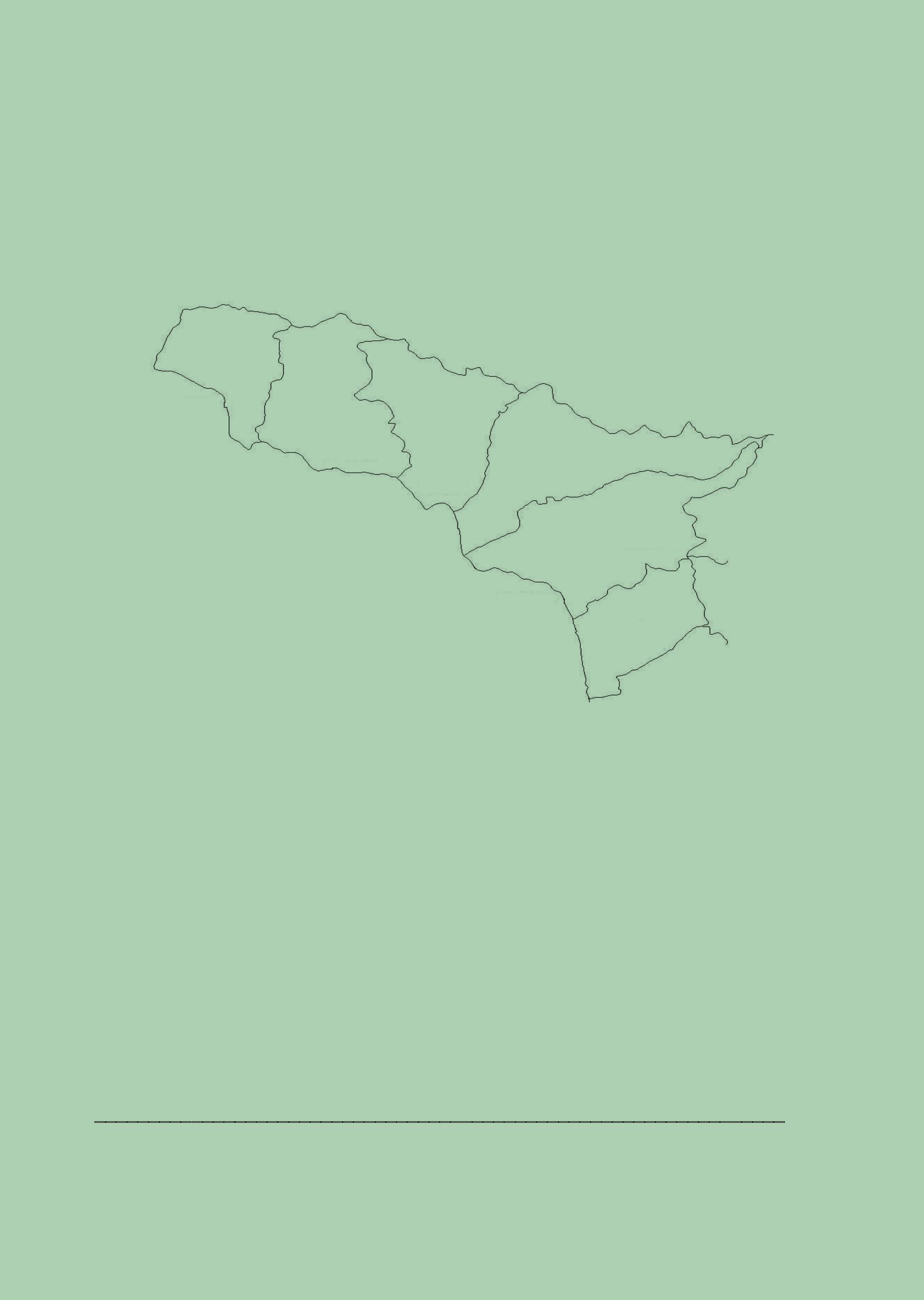 ფინანსთა და დარგობრივი ეკონომიკის სამინისტრო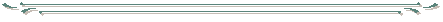 ანგარიშიაფხაზეთის ავტონომიური რესპუბლიკის სამთავრობო სტრუქტურების მიერ 2020 წლის I კვარტალშიგატარებული ღონისძიებების შესახებ2020 წელისარჩევიზოგადი მიმოხილვა	3ცხრილი N 1  აფხაზეთიდან იგპ-თა რაოდენობა და ხვედრითი წილი რეგიონების  მიხედვით 01.04.2020	   ........3დიაგრამა N 1  აფხაზეთიდან იგპ-თა  ხვედრითი წილი განსახლების სახის მიხედვით 01.04.2020	3ცხრილი N 2  კერძო სექტორსა და კოლექტიურ ცენტრებში განსახლებული აფხაზეთიდან იგპ-თა რაოდენობა რეგიონულ ჭრილში 01.04.2020	4ცხრილი N 3  აფხაზეთიდან იგპ-თა რაოდენობის შედარება 2020/I კვ.-2018/I კვ.- წ.წ. რეგიონების მიხედვით	4ცხრილი N 4   სოციალურად დაუცველ (მ.შ. სიღარიბის ზღვარს მიღმა მყოფი) იგპ-თა რაოდენობა რეგიონების მიხედვით	5ცხრილი N 5  საკუთრებაში გადაცემული ფართები რეგიონების მიხედვით  01.04.2020	5ცხრილი N 6 აფხაზეთიდან იგპ-თა რაოდენობა (რეგიონელ ჭრილში), რომლებზეც გაიცა  მატერიალური (ფულადი) დახმარება	6ცხრილი N 7 აფხაზეთის საბიუჯეტო ორგანიზაციების მონაცემები შრომის შესახებ. 2020 წ. I კვარტალში	6სოციალური სფერო	7ჯანდაცვა.........................................................................................................7ცხრილი N 8 გასვლითი სამედიცინო  ღონისძიებები	9ცხრილი N 9 სამინისტროს მიერ 2020 წლის I კვარტალში ჯანდაცვის პროგრამების ფარგლებშიგაწეული დახმარება	10განათლება, კულტურა, სპორტი	11ქონების მართვა და პრივატიზება	13აფხაზეთის ა/რ მთავრობის 100%-იანი წილით შექმნილი  სამედიცინო დაწესებულებების 2020 წლის I კვარტლის ფინანსური შედეგები	14ცხრილი N 10 საწარმოების სინანსური მაჩვენებლების შეხდარება 2020/Iკვ-2019/Iკვ.	14ეკონომიკის სფერო	15ბიზნეს სექტორი	15დიაგრამა N 3 საშუალო თვიური ხელფასების შედარება 2020/Iკვ-2019/Iკვ. მოქმედ ფასებში	15პროდუქციის ბრუნვა და გამოშვება	15დიაგრამა N 4 პროდუქციის ბრუნვა/გამოშვება 2020/Iკვ-2019/Iკვ.	15დიაგრამა N 5 გამომუშავებული ელექტროენერგია 2020/Iკვ-2019/Iკვ.	16აფხაზეთის ა/რ სავაჭრო-სამრეწველო პალატა	17ა(ა)იპ  საერთაშორისო ინიციატივა განვითარებისა და თანადგომისათვის	18სსიპ ,,აფხაზეთიდან იძულებით გადაადგილებულ პირთა სტაჟირების, კვალიფიკაციის ამაღლების და დასაქმების ხელშეწყობის ცენტრი ბიზნესინკუბატორი“	19აგრარული სფერო	19საქვეუწყებო დაწესებულება - აგრარულ საკითხთა დეპარტამენტი	19აგრარულ და დარგობრივ საკითხთა სამსახური	20სსიპ დევნილთა საარსებო წყაროების მხარდამჭერი პროექტებისა და პროგრამების სააგენტო	20გეოლოგია	21აფხაზეთის ავტონომიური რესპუბლიკის ბიუჯეტი	22დიაგრამა N 2 რესპუბლიკური ბიუჯეტის შემოსულობების საერთო მოცულობაში შემოსავლების ხვედრითი წილები სახეების მიხედვით. 2020/I კვ.	22დიაგრამა N 3 რესპუბლიკური ბიუჯეტის შემოსულობების შედარება 2020/Iკვ. -2019/Iკვ.	22დიაგრამა N 4 რესპუბლიკური ბიუჯეტის შემოსულობების საერთო მოცულობაში ტრანსფერისა და საშემოსავლო გადასახადის  ხვედრითი წილი. 2020/I კვ.-2019/I კვ.	23ცხრილი N 11აფხაზეთის ა/რ რესპუბლიკური ბიუჯეტის შესრულების შედეგები. 2020/Iკვ.	23წინამდებარე ანგარიში მომზადებულია 2020 წლის I კვარტლის  სტატისტიკურ მონაცემებზე დაყრდნობით და აფხაზეთის ავტონომიური რესპუბლიკის სამინისტროებისა და უწყებებისაგან მიღებული მასალების საფუძველზე. ანგარიში განსახილველად წარედგინება აფხაზეთის ავტონომიური რესპუბლიკის მთავრობას.ზოგადი მიმოხილვა2020 წლის 1აპრილისათვის, აფხაზეთის ავტონომიური რესპუბლიკის აფხაზეთიდან  იძულებით გადაადგილებულ პირთა - დევნილთა სამინისტროს მონაცემებით, საქართველოს სხვადასხვა რეგიონში განსახლებულ აფხაზეთიდან იგპ-თა საერთო რაოდენობა შეადგენდა 248 690-ს.ცხრილი N 1აფხაზეთიდან იგპ-თა რაოდენობა და ხვედრითი წილი რეგიონების  მიხედვით 01.04.2020კომპაქტურად ჩასახლებულიიყო 23 304 (9,4%), ხოლო კერძო სექტორში – 225386 პირი (90,6%).დიაგრამა N 1აფხაზეთიდან იგპ-თა  ხვედრითი წილი განსახლების სახის მიხედვით 01.04.2020ცხრილი N 2 კერძო სექტორსა და კოლექტიურ ცენტრებში განსახლებული აფხაზეთიდან იგპ-თა რაოდენობა რეგიონულ ჭრილში 01.04.20202019 წლის ანალოგიურ პერიოდთან შედარებით იგპ-თა საერთო რაოდენობა გაიზარდა 4 598 პირით ანუ 1,9%-ით.ცხრილი N 3აფხაზეთიდან იგპ-თა რაოდენობის შედარება 2020/I კვ.-2018/I კვ.- წ.წ. რეგიონების მიხედვით2020 წლის 1 აპრილის მდგომარეობით  აფხაზეთიდან იგპ-თა შორის სოციალურად დაუცველი იყო სულ 42 569 პირი, მათ შორის სიღარიბის ზღვარს მიღმა - 29 888.ცხრილი N 4სოციალურად დაუცველ (მ.შ. სიღარიბის ზღვარს მიღმა მყოფი) იგპ-თა რაოდენობა რეგიონების მიხედვითსაცხოვრებელი ფართი კერძო საკუთრებაში დაუმტკიცდა 21 892 ოჯახს (59 563 პირი).ცხრილი N 5საკუთრებაში გადაცემული ფართები რეგიონების მიხედვით  01.04.2020აფხაზეთიდან დევნილ, სოციალურად დაუცველ კატეგორიებზე ერთჯერადი მატერიალური დახმარების გამცემი კომისიების მიერ მატერიალური (ფულადი) დახმარება გაეწია 1 050 ოჯახს (3503 პირი) სულ 167 850 ლარის ოდენობით.ცხრილი N 6აფხაზეთიდან იგპ-თა რაოდენობა (რეგიონელ ჭრილში), რომლებზეც გაიცა  მატერიალური (ფულადი) დახმარება2020 წლის I კვარტალში აფხაზეთის ა/რ მთავრობის დაქვემდებარებაში იყო 55 საბიუჯეტო ორგანიზაცია, რომელთაგან26 ფინანსდებოდა აფხაზეთის რესპუბლიკური ბიუჯეტიდან, 26 – საქართველოს სახელმწიფო ბიუჯეტიდან.3 ორგანიზაცია იყო არასამეწარმეო.ცხრილი N 7აფხაზეთის საბიუჯეტო ორგანიზაციების მონაცემები შრომის შესახებ. 2020 წ.I კვარტალშიიუსტიციისა და სამოქალაქო ინტეგრაციის საკითხებში აფხაზეთის ავტონომიური რესპუბლიკის მთავრობის აპარატის მიერ,საანგარიშო პერიოდში,  მომზადდა ნორმატიული აქტები 8 პროექტი, რომელიც შესათანხმებლად გადაეგზავნა აფხაზეთის ავტონომიური რესპუბლიკის ფინანსთა და დარგობრივი ეკონომიკის სამინისტროს, აფხაზეთის ავტონომიური რესპუბლიკიდან იძულებით გადაადგილებულ პირთა - დევნილთა სამინისტროსა და ზემო აფხაზეთში აფხაზეთის ავტონომური რესპუბლიკის მთავრობის წარმომადგენლობას, რომელთაგან მიღებული პასუხები დამატებით წარედგინა მთავრობას. გარდა ამისა, აპარატმა უზრუნველყო ნორმატიული აქტების პროექტების სამართლებრივი ექსპერტიზის ჩატარება, აფხაზეთის ნორმატიული აქტების უპირატესი იურიდიული ძალის მქონე ნორმატიულ აქტებთან შესაბამისობის დადგენა და სამართლებრივი ხასიათის დასკვნების მომზადება. სამართლებრივი ექსპერტიზა ჩაუტარდა (შესაბამისი დასკვნა გაიცა), განხილულ იქნა 11 პროექტი.მიმდინარეობდა თანამშრომლობა სამთავრობო და არასამთავრობო ორგანიზაციებთან აფხაზეთის ოკუპირებულ ტერიტორიაზე გამოვლენილი ადამიანის უფლებათა პრობლემატური საკითხების შესწავლისა და ადამიანის უფლებათა დარღვევის შემთხვევების ადრეულ ეტაპზე იდენტიფიცირების მიზნით. მინისტრის აპარატსა და საქართველოს სახალხო დამცველის აპარატს შორის გაიმართა შეხვედრა, სადაც გადაწყდა თანამშრომლობა საქართველოს მთელ ტერიტორიაზე მცხოვრებ დევნილთა სხვადასხვა პრობლემატურ სამართლებრივ საკითხებთან დაკავშირებით.ჩართულობის სტრატეგიის სამოქმედო გეგმისა და აფხაზეთის ა/რ ბიუჯეტით განსაზღვრული პრიორიტეტების გათვალისწინებით, მინისტრის აპარატის ერთ-ერთ პრიორიტეტულ საქმიანობად განსაზღვრული იყო სამოქალაქო ინტეგრაციის მიმართულებით აფხაზეთის ა/რ აღმასრულებელი ხელისუფლების საქმიანობის კოორდინაცია, რომელსაც მინისტრის აპარატი ახორციელებდა გრძელვადიანი პროგრამით „სამშვიდობო ინიციატივები, სამოქალაქო ინტეგრაცია, ნდობის აღდგენის მხარდაჭერა და დიალოგისკენ მიმართული შესაძლებლობების გაძლიერება“. სოციალური სფეროჯანდაცვა2020 წლის I კვარტალში აფხაზეთის ავტონომიური რესპუბლიკის შრომის, ჯანმრთელობისა და სოციალური დაცვის სამინისტრო,აფხაზეთის მოსახლეობისათვის სახელმწიფო ჯანდაცვითი პროგრამების მიღმა არსებული სადიაგნოსტიკო-სამკურნალო სერვისის ცალკეული სახეების ხელმისაწვდომობის მიზნით, ბიუჯეტის ფარგლებში, ახორციელებდა სხვადასხვა მიზნობრივ პროგრამებს.აფხაზეთიდან იძულებით გადაადგილებულ პირთა და ოკუპირებული აფხაზეთის ტერიტორიაზე ლეგიტიმურად მცხოვრებ მოქალაქეთა ამბულატორიული დახმარების პროგრამა მოიცავდა შემდეგ კომპონენტებს:კომპიუტერული ტომოგრაფიული გამოკვლევის კომპონენტი მიმართულია რთულ შემთხვევებში დიაგნოზის ვერიფიცირებისათვის. ითვალისწინებს გამოკვლევას კომპიუტერულ ტომოგრაფზე კონტრასტით, რომლის სკანერი არანაკლებ 128 შრიანი სისტემაა. პროგრამის ბიუჯეტმა შეადგინა 56 470 ლარიდა მოიცავდა 350 ეპიზოდის დაფინანსებას. ხორციელდებაშპს ,,რეგიონულ ჰოსპიტალში“. ბირთვული მაგნიტურ-რეზონანსული ტომოგრაფიული მომსახურების კომპონენტი ითვალისწინებს გამოკვლევის ჩატარებას ნარკოზისა და კონტრასტის გარეშე, ანგიოგრაფიით და ნარკოზით ბირთვულ მაგნიტურ-რეზონანსულ ტომოგრაფზე, რომლის მაგნიტური ველის ინდუქტივობა არანაკლებ 3 ტესლაა. პროგრამის ბიუჯეტმა შეადგინა 207 650,0 ლარიდა მოიცავდა 800 ეპიზოდის დაფინანსებას. ხორციელდებაშპს ,,კავკასიის მედიცინის ცენტრში“.ინსტრუმენტული გამოკვლევების  კომპონენტი ითვალისწინებს თავის ტვინისა და ქვედა კიდურების დოპლეროგრაფიას, ციფრულ რენტგენოგრაფიას, ელექტროენცეფალოგრაფიას, ართროექოსკოპიას და ულტრაბგერით დენსიტომეტრიას. ბიუჯეტმა შეადგინა 20 800,0 ლარი და მოიცავდა398 ეპიზოდის დაფინანსებას. ხორციელდებაშპს ,,ავერსის კლინიკაში“.ენდოსკოპიური გამოკვლევის კომპონენტი ითვალისწინებს ეზოფაგოდუოდენოსკოპიას, კოლპოსკოპიას, კოლონოსკოპიას. ბიუჯეტმა შეადგინა 18 877,0 ლარი და მოიცავდა 171 ეპიზოდის დაფინანსებას. ხორციელდებასს ,,ერისთავის სახ. ექსპერიმენტული და კლინიკური ქირურგიის ეროვნულ ცენტრში“.სარეაბილიტაციო მკურნალობის კომპონენტს ბიუჯეტი განისაზღვრა 27 720,0 ლარით. ელექტრონულ ტენდერში გაიმარჯვა თბილისის ბალნეოლოგიურმა კურორტმა.საანგარიშო პერიოდში, პროგრამის ფარგლებში, დაფინანსდა 5 ბენეფიციარი.სისხლის მიმოქცევის სისტემის სკრინინგული გამოკვლევების კომპონენტი ითვალისწინებს  ექიმ-კარდიოლოგის კონსულტაციას და ექოკარდიოგრაფიას, სრული ლიპიდური სპექტრის განსაზღვრას, 24-საათიანი ეკგ მონიტორინგს და ფიზიკური დატვირთვის სინჯს-ტრედმილს. პროგრამის ბიუჯეტი განისაზღვრა 25 850,0 ლარით და მოიცავდა 570 ეპიზოდის დაფინანსებას. ელექტრონული ტენდერის შედეგად გამარჯვებული გახდა შპს ,,ნიუ ჰოსპიტალსი“. აბილიტაციის კომპონენტის მიზანს წარმოადგენდა მენტალური განვითარების დარღვევის მქონე ბავშვთა მაქსიმალური სოციალური ადაპტაცია და საზოგადოების დამოუკიდებელ და აქტიურ წევრად ჩამოყალიბების შესაძლებლობის ფორმირება. პროგრამის ბიუჯეტი განისაზღვრა 40 000,0 ლარით. ელექტრონული ტენდერის შედეგად გაიმარჯვა ააიპ ,,სარეაბილიტაციო და სოციალური ადაპტაციის ცენტრმა აისი“. ქვეყანაში არსებული პანდემიის გამი, პროგრამის განხოციელება დროებით შეჩერდა.აფხაზეთიდან იძულებით გადაადგილებულ პირთა და ოკუპირებული აფხაზეთის ტერიტორიაზე ლეგიტიმურად მცხორებ მოქალაქეთა ჰოსპიტალური დახმარების პროგრამა წარმოდგენილი იყო 2 კომპონენტით:კორონარული ანგიოგრაფიის კომპონენტისბიუჯეტმა შეადგინა 35 000,0 ლარი და მოიცავდა 70 ეპიზოდის დაფინანსებას. ელექტრონული ტენდერის შედეგად გამარჯვებული გახდა შპს ,,ავერსის კლინიკა“.მენჯ-ბარძყის ენდოპროთეზირების კომპონენტი ბიუჯეტი განისაზღვრა 60 750,0 ლარით და ითვალისწინებდა 15 ეპიზოდის დაფინანსებას. ელექტრონულ ტენდერში გამარჯვებული გახდა შპს ,,ნიუ ჰოსპიტალსი“. პროგრამის განხორციელება დაიქყება მეორე კვარტლიდან.აფხაზეთიდან იძულებით გადაადგილებულ პირთა გასვლითი პროფილაქტიკური  სამედიცინო გასინჯვების პროგრამის მიზანია ადგილზე ინსტრუმენტული და ლაბორატორიული გამოკვლევების გზით ავადობის აქტიური გამოვლენა და დევნილთა მედიკამენტებით უზრუნველყოფა.პროგრამის ბიუჯეტი შეადგენდა 60 000 ლარი, მათ შორის მედიკამენტების შესყიდვაზე გათვალისწინებული იყო 45 000 ლარი. ცხრილი N 8გასვლითი სამედიცინო  ღონისძიებებიაფხაზეთიდან იძულებით გადაადგილებულ პირთა სოციალური მხარდაჭერის პროგრამაჰოსპიტალური მომსახურებისა და ამბულატორიული ოპერაციული მკურნალობის დაფინანსების ხელშეწყობის პროგრამის ბიუჯეტი განისაზღვრა170 000,0 ლარით. ონკოპაციენტებისათვის არაკლასიფიცირებული მედიკამენტებით თანადაფინანსების კომპონენტის პროგრამის“ ბიუჯეტი განისაზღვრა 30 000,0 ლარით. რადიო (სხივური) და ქიმიოთერაპიის თანადაფინანსებისკომპონენტის პროგრამის“ ბიუჯეტი განისაზღვრა 27 000,0 ლარით. აფხაზეთიდან იძულებით გადაადგილებულ აგრეთვე აფხაზეთის ავტონომიური რესპუბლიკის ტერიტორიაზე მომუშავე ექიმების და საშუალო სამედიცინო პერსონალის გადამზადების პროგრამაითვალისწინებს სამედიცინო პერსონალისათვის მედიცინის თანამედროვე მიდგომების თეორიული და პრაქტიკურლი უნარჩვევების სწავლებას. ქვეყანაში შექმნილი ვითარებიდან გამომდინარე, პროგრამის განხორციელება დროებით შეჩერდა.ცხრილი N 9სამინისტროს მიერ 2020 წლის I კვარტალშიჯანდაცვის პროგრამების ფარგლებშიგაწეული დახმარებასამინისტროს საქმიანობის ერთ-ერთი მიმართულებას წარმოადგენდა ოკუპირებული აფხაზეთის ტერიტორიაზე მცხოვრები აფხაზი მოქალქეებისათვის სამედიცინო დახმარების გაწევის საორგანიზაციო საკითხებში მონაწილეობა, მათი ჯანმრთელობის მდგომარეობის მონიტორინგი, განსახლება და შექმნილი პრობლემების დროს დაუყოვნებელი რეაგირება.  2020 წლის I კვარტალში აფხაზეთის ავტონომიური რესპუბლიკის ჯანმრთელობისა და სოციალური დაცვის სამინისტროს დახმარებისათვის მიმართა ოკუპირებულ ტერიტორიაზე მცხოვრებმა  224 პირმა  და  ოკუპირებულ ტერიტორიაზე მცხოვრებმა 25 დევნილმა. საქართველოს ოკუპირებული ტერიტორიებიდან დევნილთა, შრომის, ჯანმრთელობისა და სოციალური დაცვის სამინისტროს  კომისიის ოქმით დაფინანსდა 280  ეთნიკურად აფხაზი. რეფერალური ობიექტით (საცხოვრისი) ისარგებლა ოკუპირებული აფხაზეთის ტერიტორიაზე ლეგიტიმურად მცხოვრებმა 4-მა ბენეფიციარმა თანმხლებ პირებთან ერთად (სულ 10 პირი). თითოეული მოსარგებლის ჩასახლება აღნიშნულ ობიექტზე განხორციელდა „აფხაზეთის ავტონომიური რესპუბლიკის ჯანმრთელობისა და სოციალური დაცვის სამინისტროს რეფერალური ობიექტით სარგებლობის წესი“-ს (მინისტრის ბრძანება №46, 19.02.2016წ.) შესაბამისად.  განათლება, კულტურა, სპორტისაანგარიშო პერიოდში აფხაზეთის ავტონომიური რესპუბლიკის განათლებისა და კულტურის სამინისტროს მიერ განხორციელდა შემდეგი პროგრამები და ქვეპროგრამები:წარმატებული ახალგაზრდების მხარდაჭერის პროგრამაპროგრამის ფარგლებში  განსაზღვრული კრეტირეიუმების მიხედვით დაფინანსდა 44წარმატებული ახალგაზრდა აფხაზეთიდან;დიმიტრი (არზაყან) ემუხვარისა  და  ჟიული  შარტავას  სახელობის  სტიპენდიააფხაზური ენის პედაგოგთა ფინანსური მხარდაჭერადაფინანსდააფხაზეთისსაჯაროსკოლებისაფხაზურიენის5 პედაგოგი.გალის რაიონის (კონფლიქტის ზონა) სკოლამდელი აღზრდისა და სახელოვნებო სკოლების პედაგოგთა და ადმინისტრაციულ-ტექნიკური პერსონალის ფინანსური დახმარების პროგრამაპროგრამის ფარგლებში დაფინანსდაგალის რაიონის სკოლამდელი აღზრდის დაწესებულებების (9 საბავშვო ბაღი), 4 მუსიკალური  და 1 სამხატვრო  სკოლის 180 ბენეფიციარი -89 პედაგოგი, 91 ადმინისტრაციულ-ტექნიკური პერსონალი.,,ოკუპირებული რეგიონების პედაგოგებისა და ადმინისტრაციულ-ტექნიკური პერსონალის ფინანსური დახმარების“ პროგრამის  შესაბამისად,   ფინანსური დახმარება გაეწია 721 მასწავლებელს,  23 დირექტორს, 184  ტექნიკურ  პერსონალს.მეორე ოტობაიასა და ნაბაკევში მოქმედი საჯარო სტატუსის მქონე აფხაზეთის N16 და N13 საჯარო სკოლების 39მასწავლებელი და 8 ადმინისტრაციულ-ტექნიკური პერსონალი დაფინანსდა ყოველთვიურად, საქართველოში მოქმედი  ვაუჩერული სისტემის შესაბამისად. განხორციელდა 180 სკოლადამთავრებული გალელი ახალგაზრდის რეგისტრაცია ,,სკოლისშემდგომი  განათლების პროგრამაში“.  მათ შორის არიან სოხუმელი და ოჩამჩირელი ახალგაზრდებიც.    ოკუპირებულ  ტერიტორიაზე  ფუნქციონირებადი  ეროვნული გამოცდებისათვის  მოსამზადებელი  ცენტრების  46 მასწავლებელს  დისტანციურად  ჩაუტარდა კონსულტაციები ერთიან ეროვნულ გამოცდებთან და აბიტურიენტების მომზადებასთან დაკავშირებით; 	საქართველოს კულტურული მემკვიდრეობისა  და ძეგლთა დაცვის სააგენტოსთან  ერთად დაგეგმილი კონფერენციის  ,,აფხაზეთი-ერთიანი ეთნოკულტურული სივრცე“ მუშაობაში ჩართულ მოსწავლეებს დისტანციურად  ჩაუტარდა კონსულტაციები არჩეულ თემებთან დაკავშირებით. ელექტრონული ფორმით  მიღებულ იქნა მონაწილეთა ნაშრომები. პედაგოგების პროფესიული დონის ამაღლების მიზნით, აფხაზეთის N1 საჯარო სკოლის ბაზაზე ჩატარდა შეხვედრები გალის რაიონის ომამდელი საზღვრების სკოლების ქართული ენისა და ლიტერატურის 72 პედაგოგთან, სკოლების დირექტორებთან და სასწავლო ნაწილის გამგეებთან. ოკუპირებული გალის რაიონის სკოლების პედაგოგები, რესურსცენტრის მიერ  მონაცემთა ბაზაში შეტანილი  ყოველკვარტალური  კორექტირების შედეგად, ჩართულები არიანჯანმრთელობის დაზღვევის სახელმწიფო მიზნობრივ პროგრამაში. საანგარიშო პერიოდში დაზღვეულია  744  მასწავლებელი.სპორტულ ინიციატივათა მხარდაჭერის ქვეპროგრამადაფინანსდა შემდეგი პროექტები:ქონების მართვა და პრივატიზებასაანგარიშო პერიოდში აფხაზეთის ავტონომიური რესპუბლიკის ფინანსთა და დარგობრივი დარგობრივი ეკონომიკის სამინისტროს  გადმოეცა:აფხაზეთის ავტონომიური რესპუბლიკის ფინანსთა და დარგობრივი ეკონომიკის სამინისტროს  მიერ გადაეცა:გარდა ამისა:დეპარტამენტი ახორციელებდა სახელმწიფოს 100% წილობრივი მონაწილეობით დაფუძნებული საწარმოების მართვას, მათი ხელშეწყობის მიზნით წლიური და კვარტალური ანგარიშების ანალიზისა და, ანალიზის შედეგებიდან გამომდინარე, წინადადებებისა და რეკომენდაციების შემუშავებას საწარმოების მიერ მოთხოვნილი (რეინვესტირებული) თანხის მიზნობრივ გამოყენებაზე;შესწავლილ და გაანალიზებულ იქნა საწარმოთა 2019 წლის ფინანსური ანგარიშები;შემუშავებულ და დამტკიცებულ იქნა (კორექტირებული, რეალური შემოსავლების გათვალისწინებით) საწარმოების 2020 წლის ბიზნეს გეგმები.აფხაზეთის ა/რ მთავრობის 100%-იანი წილით შექმნილი  სამედიცინო დაწესებულებების 2020 წლის I კვარტლის ფინანსური შედეგებისაანგარიშო პერიოდში ფუნქციონირებდა აფხაზეთის ავტონომიური რესპუბლიკის მთავრობის მიერ დაფუძნებული სამედიცინო პროფილის შეზღუდული პასუხისმგებლობის 14 საწარმო, რომელთაც მართავს აფხაზეთის ა/რ ფინანსთა და დარგობრივი  ეკონომიკის სამინისტრო. აღნიშნული სამედიცინო დაწესებულებებიდან 7 ფუნქციონირებდა ქ. თბილისში, ხოლო 7 - დასავლეთ საქართველოში.საწარმოთა საქმიანობის ეფექტიანობის განსაზღვრის მიზნით 2020 წლის I კვარტლის  ეკონომიკური მაჩვენებლები შედარებულ იქნა 2019 წლის შესაბამისი პერიოდის მაჩვენებლებთან.2020 წლის I კვარტლის  ფაქტიური შემოსავლების საერთო თანხამ 558 529ლარიშეადგინა, რაცგეგმიურშემოსავლებზე(565 551ლარი) 7 022 ლარით (1,3%-ით) ნაკლებია,ხოლო 2019 წლისშესაბამისიპერიოდისფაქტიურშემოსავლებთან(599 762 ლარი)შედარებით  კი 41 233 ლარით (6,9 %-ით) ნაკლებია.საანგარიშო პერიოდში მთლიანმა ფაქტიურმა დანახარჯებმა 530 288 ლარი შეადგინა, ანუ გეგმით გათვალისწინებულზე (529 019 ლარი) 1 269 ლარით მეტია, ხოლო 2019 წლის შესაბამისი პერიოდის ფაქტიურ დანახარჯებთან (567 219ლარი) შედარებით 36 931 ლარით (6,5%-ით) შემცირდა. 2020 წლის I კვარტალში დაგეგმილი იყო 36 532 ლარის მოგება, ფაქტიურად კი საწარმოების ჯამური მოგების თანხამ 33 110ლარი შეადგინა, ანუ 3 422 ლარით (9,4%-ით) ნაკლები; 2019  წლის შესაბამის  პერიოდის  ფაქტიურ  მოგებასთან (41 056 ლარი) შედარებით კი-7 946ლარით (ანუ 19,4 %-ით) შემცირდა.ცხრილი N 10საწარმოების სინანსური მაჩვენებლების შეხდარება 2020/Iკვ-2019/Iკვ.ეკონომიკის სფერობიზნეს სექტორი2020 წლის I კვარტალშიაფხაზეთის ა/რ ბიზნეს სექტორის ორგანიზაციებში, რომელთაც მართავდა როგორც აფხაზეთის ავტონომიური რესპუბლიკის ფინანსთა და ეკონომიკის სამინისტრო, ასევე საქართველოს ეკონომიკისადა მდგრადი განვითარების სამინისტრო, საშუალოდ 1 542 კაცი მუშაობდა. დასაქმებულთა შრომის ანაზღაურებამ ამ პერიოდში სულ შეადგინა4 968,3ათასი ლარი, საშუალო ხელფასის ოდენობამ თვეში –  1 074,0 ლარი.დიაგრამა N 3საშუალოთვიური ხელფასების შედარება 2020/Iკვ-2019/Iკვ. მოქმედფასებშიპროდუქციის ბრუნვა და გამოშვება2020 წლის I კვარტალში ბიზნეს საწარმოთა მიერ პროდუქციის ბრუნვა/გამოშვება განისაზღვრა 11,5 მლნ. ლარით.დიაგრამა N 4პროდუქციის ბრუნვა/გამოშვება 2020/Iკვ-2019/Iკვ.საანგარიშო პერიოდში პროდუქციის ბრუნვისა და გამოშვების საერთო მოცულობაში ძირითადი წილი (98,3%) მოდის ენერგეტიკაზე –  11,3 მლნ. ლარი, ხოლო დანარჩენ საწარმოებზე–  174,2ათასი ლარი.  2020 წლის I კვარტალშიენერგოსაწარმოებმა (შპს ,,ენგურჰესი“ და შპს ,,ვარდნილჰესების კასკადი“) წინასწარი მონაცემებით სულ 762 341,6ათ.კვტ.სთ ელექტროენერგია გამოიმუშავეს. წინა წლის ანალოგიურ პერიოდთან შედარებით (474 523,2ათ. კვტ.სთ.) ელექტროენერგიის გამომუშავება გაიზარდა 287 818,4ათ.კვტ.სთ-ით ანუ 60,6%-თ. დიაგრამა N 5გამომუშავებული ელექტროენერგია 2020/Iკვ-2019/Iკვ.საანგარიშო პერიოდში ამ საწარმოებში დასაქმებული იყო სულ 1174კაცი, რომელთა საშუალო ხელფასი თვეში განისაზღვრა 1 296,8 ლარით, რაც 15,3 პროცენტით მეტია წინა წლის ანალოგიურ მაჩვენებელთან (1 124,5 ლარი) შედარებით.აფხაზეთის ა/რ ფინანსთა და დარგობრივი ეკონომიკის სამინისტროს საქვეუწყებო დაწესებულება - ინფრასტრუქტურისა და დარგობრივ საკითხთა დეპარტამენტის მონაცემებით, 2020 წლის I კვარტალში შემუშავდა კომპაქტურად ჩასახლებული დევნილების საყოფაცხოვრებო პირობების გასაუმჯობესებლად ჩასატარებელი სამუშაოების სავარაუდო ღირებულებები. დადგენილ იქნა ის ობიექტები, რომელიც მოითხოვდა გადაუდებელ სარემონტო-სარეაბილიტაციო სამუშაოების ჩატარებას.გაკეთებულ იქნა 7 ობიექტის საპროექტო სახარჯთაღრიცხვო დოკუმენტაცია, რომლის სამშენებლო-სამონტაჟო სამუშაოების ღირებულებამ შეადგინა 175 051,0 ლარი.ობიექტების საპროექტო-სახარჯთაღრიცხვო დოკუმენტაცია გადაეცა დამკვეთ ორგანიზაციებს.აფხაზეთის ა/რ სავაჭრო-სამრეწველო პალატაპალატის მიერ განხორციელდა შემდეგი აქტივობები:მცირე და საშუალო მეწარმეების მხარდაჭერა პანდემიით გამოწვეულ შედეგებთან გამკლავებაში;თანამშრომლობა პარტნიორ ორგანიზაციებთან, სხვადასხვა ბიზნეს გაერთიანებებთან, არასამთავრობო სექტორთან  და  მუშაობა ერთობლივ პროექტებზე;დევნილებისათვის გამოფენებში   მონაწილეობის უზრუნველყოფა;მეწარმეებისა და დევნილებისათვის ბიზნეს კონსულტაციების  გაწევა ალტერნატიული ფინანსური წყაროების მოძიების  მიზნით. პალატა დაეხმარა მეწარმეებს ბიზნეს გეგმის შედგენასა და საგრანტო კონკურსებში პროექტების წარდგენაში, სთავაზობდა ინფორმაციას მათთვის საინტერესო საგრანტო კონკურსებისა და ტრენინგების შესახებ;დაიწყო მუშაობა ბიზნეს გეგმაზე - აფხაზეთიდან დევნილი მრეწარმეების საქმიანობის მხარდაჭერის მიზნით ინტერნეტ-მაღაზიის შექმნა.გაფორმდა მემორანდუმები:იუსტიციისა და სამოქალაქო ინტეგრაციის საკითხებში აფხაზეთის ავტონომიური რესპუბლიკის მინისტრის აპარატთან;შპს " ბიზნეს ვენიუსთან";დეკორატიული გამოყენებითი ხელოვნების სპეცისლისტთან ბატიკის, გობელენისა და თექის მიმართულებით.ტრანინგები:იუსტიციისა და სამოქალაქო ინტეგრაციის საკითხებში აფხაზეთის ავტონომიური რესპუბლიკის მინისტრის აპარატის  ჩართულობით  აფხაზეთიდან  იგპ-თა საწარმოებისა და ბუღალტრებისათვის ჩატარდა ტრენინგი თემაზე ,,მე-4 კატეგორიის საწარმოების ფინანსური აღრიცხვის სტანდარტები;საგანმანათლებლო პროექტის “დაიწყე და განავითარე შენი ბიზნესი” ტრენინგი.ა(ა)იპ  საერთაშორისო ინიციატივა განვითარებისა და თანადგომისათვის2020 წლის I კვარტალში ფონდის მიერ განხორციელებული საქმიანობა:შეიქმნა ორგანიზაციის ვებ-გვერდი www.iids.ge, სადაც შესაძლებელია განაცხადების შევსება და გადმოგზავნა ავტომატურ რეჟიმშიშეიქმნა სოციალური გვერდები ფეისბუქის, ინსტაგრამის, ტვიტერის და ლინქდინის ონ-ლაინ პლატფორმებზეშეიქმნა და დამტკიცდა მუდმივმოქმედი კომისიის შემადგენლობა, მისი მუშაობის წესი და თითოეული პროგრამის ფარგლებში განაცხადების განხილვის კრიტერიუმები და საკვალიფიკაციო მოთხოვნებიკვლევა აფხაზეთიდან დევნილ ქალბატონთა (მათ შორის შშმ პირთა) საჭიროებების, სოციალურ-ეკონომიკური მდგომარეობის, ჯანმრთელობის და ფსიქოლოგიური მდგომარეობის, შესწავლის მიზნით84 პირს ჩაუტარდა სამართლებრივი კონსულტაცია და სწორი ინფორმირება საჭირო პრობლემურ საკითხებზე;ორგანიზაციის ბიუჯეტიდან  შეძენილ იქნა 25 000 ლარის ღირებულების სამედიცინო მასალები და აფხაზეთის ფინანსთა და დარგობრივი ეკონომიკის სამინისტროს  მეშვეობით დროულად გადაეცა სამედიცინო დაწესებულებებს, მედპერსონალს და მოსახლეობას.მიმდინარე პროგრამები და ქვეპროგრამები:საარსებო წყაროებზე ხელმისაწვდომობის პროგრამის მცირე ბიზნესის მატერიალური მხარდაჭერის ქვეპროგრამა;განათლების ხელშეწყობის პროგრამის  განათლების ხელმისაწვდომობის ზრდის ქვეპროგრამა. დაკმაყოფილდა 3 წარჩინებული სტუდენტი და კიდევ 3 აპლიკანტის მონაცემები მზადაა კომისიაზე გასატანად;ჯანმრთელობის დაცვის ხელშეწყობის პროგრამის მედიკამენტებით უზრუნველყოფის ხელშეწყობის ქვეპროგრამა.საანგარიშო პერიოდში ფონდი თანამშრომლობდა საერთაშორისო ორგანიზაციებთან და საელჩოებთან -  BEARRTsust, ევროპის ფონდი, ამერიკის საელჩოს მცირე გრანტების პროგრამა, არბაითერ-სამარიტერბუნდი საქართველო (ASB), ევროკავშირი ENPARD, ქეა ავსტრია.სსიპ ,,აფხაზეთიდან იძულებით გადაადგილებულ პირთა სტაჟირების, კვალიფიკაციის ამაღლების და დასაქმების ხელშეწყობის ცენტრი ბიზნესინკუბატორი“ბიზნესინკუბატორის სარგებლობაში არსებული ფართებიდან 2020 წლის I კვარტალში დაემატა 1200 მ2იჯარით გაცემული ქონება. გამოცხადდა აუქციონი კიდევ 1000 მ2 ფართზე.გრძელდებოდა სსიპ შოთა რუსთაველის ეროვნული სამეცნიერო ფონდის მიერ დაფინანსებული 4-წლიანი საგრანტო პროექტის განხორციელება,რომლის მიზანია  ავტომატური მართვის მექანიზმით აღჭურვილი, ენერგოდამზოგი და უსაფრთხო, მასობრივი მოხმარების ქარძრავის წარმოება. საგრანტო პროექტის ფარგლებში, სსიპ ბიზნესინკუბატორში დამატებით დასაქმებულიიყო 10 პირი. სულ დასაქმებულთა რიცხვი საანგარიშო პერიოდში შეადგენდა 22 პირს, მათ შორის ერთმა სტაჟირება გაიარა ბიზნესინკუბატორში.ბიზნესინკუბატორის მოიჯარე კომპანიებში დასაქმებული იყო 100-მდე ადამიანი,მათ შორის  21 დევნილი.სსიპ ბიზნესინკუბატორის 2020  წლის  I კვარტლის ფინანსური შედეგები შემდეგია:იჯარის შემოსავლები -12 931,0 ლარი;სახელმწიფოს ბიუჯეტში გადახდილი თანხა -7 109,0 ლარი;პერსონალის სახელფასო ფონდი (მათ შორის საგრანტო პროექტით-19 650,0 ლარი) –  40 450,0 ლარი.აგრარული სფეროსაანგარიშო პერიოდში აგრარული მიმართულებით მუშაობდა საქვეუწყებო დაწესებულება - აგრარულ საკითხთა დეპარტამენტი, აგრარულ და დაგრობრივ საკითხთა სამსახური და სსიპ „დევნილთა საარსებო წყაროების მხარდამჭერი პროექტებისა და პროგრამების სააგენტო“.საქვეუწყებო დაწესებულება - აგრარულ საკითხთა დეპარტამენტიგანხორციელებული აქტივობები:ოკუპირებულ ტერიტორიაზე მუდმივად მცხოვრები ვეტსპეციალისტთა მოთხოვნითა და რეკომენდაციით შეძენილ იქნა 25 სახეობის 19600 ლარის ღირებულების ვეტმედიკამენტები, რომლებიც წლის განმავლობაში გამოყენებულ იქნება ოკუპირებული გალის რაიონის ნაწილობრივ ოჩამჩირესა და ტყვარჩელის რაიონებში მცხოვრები მოსახლეობის საკუთრებაში მყოფი შინაური ცხოველების, ფუტკართა ოჯახების გეგმიური და არაგეგმიური სამკურნალო - პროფილაქტიკური ღონისძიებების ჩასატარებლად;ოკუპირებულ ტერიტორიაზე დაზუსტებულ იქნა ახალგაზრდა თხილის პლანტაციების ფართობები (1500ჰა), რომელიც გთვალისწინებული იქნება მრავალწლიანი ნარგავების  ქიმიური დამუშავების დროს;დაიწყო შრომატევადი სამუშაო საქართველოს რეგიონებში მუნიციპალიტეტების მიხედვით იგპ-თა საკუთრებაში არსებული სასოფლო-სამეურნეო მიწის ნაკვეთების დაზუსტება-შესწავლა;ოკუპირებულ ტერიტორიაზე მცხოვრები მოსახლეობის მოთხოვნის საფუძველზე, შემუშავებული ფორმატის მიხედვით დაწყებულია და მიმდინარეობს ოკუპირებული აფხაზეთის ტერიტორიის რაიონების სოფლებში გავრცელებული ნიადაგების ფიზიკო-ქიმიური მონაცემების შესწავლა, ელექტრონული ბაზის შექმნის მიზნით. ინფორმაციის დამუშავება დამთავრებულია ოკუპირებული გალის რაიონის 11 სოფელში;იგპ-თა მოთხოვნის საფუძველზე მოძიებულ და დამუშავებულ იქნა ბოსტნეული კულტურების - პომიდორის, ბადრიჯნის და კარტოფილის აგროტექნიკა;8 მეფუტკრეს ადგილზე ჩასვლით გაეწია რეკომენდაციები და ჩაუტარდა კონსულტაციები პრევენციული და სამკურნალო ღონისძიებების ჩასატარებლად;შესწავლილ იქნა მცხეთის რაიონის სოფელ წიწამურის ნიადაგის ფიზიკო-ქიმიური შემადგენლობა და ამ ნიადაგებზე შესაძლო სასოფლო-სამეურნეო კულტურების გაშენებასთან დაკავშირებით რეკომენდაციების შემუშავება.აგრარულ და დარგობრივ საკითხთა სამსახურიგანხორციელებული აქტივობები:ინიცირებულ იქნა საგანმანათლებლო პროექტი „სოფლის მეურნეობის და მისი დარგების პოპულარიზაცია აფხაზეთის სკოლის მოსწავლეებში“შედგენილია სარეკომენდაციო სახის პროექტები - „ხილის შრობა“, „ცუკატების წარმოება“,  „ხილის ჩირებისა და კენკროვანი კულტურების გადამუშავება“ და „დაფნის საწარმო“შემუშავებულ იქნა ბოსტნეული კულტურების მოვლა-მოყვანის და ხილის ჩირებისა და კენკროვანი კულტურების გადამუშავების პრაქტიკული რეკომენდაციები იგპ-თა ფაქტიური საცხოვრებელი ფართების პირობებშიმომზადდა საინფორმაციო ბიულეტენი, რომელშიც თავმოყრილია საქართველოს მთავრობის მიერ შემოთავაზებული შეღავათებიმცირე და საშუალო ფერმერული მეურნეობების განვითარების მსურველთათვის.სსიპ დევნილთა საარსებო წყაროების მხარდამჭერი პროექტებისა და პროგრამების სააგენტოსააგენტოს მიერ დევნილთა მოწყვლადი ჯგუფების დახმარების პროგრამის (450 000 ლარი) ფარგლებში შესყიდულ იქნა დევნილთა კოლექტიურ ცენტრებში მცხოვრები 70 წელს ზემოთ 9000 დევნილისათვის სასურსათო კალათები და სააღდგომო ნობათი. ასევე, თურქეთის თანამშრომლობისა და კოორდინაციის სააგენტოს TIKA მიერ გადმოცემული პურის ფქვილით გამომცხვარი 60 000 პური დარიგდა ქ.თბილისში, დევნილთა 42 კოლექტიურ ცენტრში.მიმდინარე პროგრამების ფრაგლებში განხორციელდა:ხობის მუნიციპალიტეტის სოფ.ზემო ქვალონში 10 ჰა მიწის ფართობი შემოღობვა და დამუშავება. დაითესა და სიმინდი და მიმდინარეობს მოვლა-პატრონობის სამუშაოები;ზუგდიდის მუნიციპალიტეტის სოფ.რიყეში 11 ჰა მიწის ფართობი შემოღობვა და დამუშავება. დაითესა და სიმინდი და მიმდინარეობს მოვლა-პატრონობის სამუშაოებიხობის მუნიციპალიტეტის სოფ.ხამისქურში ხორციელდება დაფნის საამქროსათვის სააგენტოს სარგებლობაში არსებული შენობა-ნაგებობის რეაბილიტაციახობის მუნიციპალიტეტის სოფ.ხამისქურში მიმდინარეობს დაფნის სანერგის მოწყობის სამუშაოებიხობის მუნიციპალიტეტის სოფ.ზემო ქვალონში მიმდინარეობს პარტნიორ ბიზნეს-სუბიექტთან ერთად  10 ჰა-ზე ლურჯი მოცვის პლანტაციის გაშენების მოსამზადებელი სამუშოაოებიდაფნის სანერგე მეურნეობის მოწყობა, რომლის წარმადობა იქნება 150 000 ნერგი წელიწადში (ხობი, სოფ.ხამისქური)მაღალშემოსავლიანი კულტურის - ლურჯი მოცვის გაშენება 10 ჰა-ზე (ხობის მუნიციპალიტეტის სოფ. ზემო ქვალონში )კოლექტიურ ცენტრში დევნილი ბავშვებისათვის გასართობი და დასასვენებელი სივრცის მოწყობა (წალენჯიხის მუნიციპალიტეტის სოფ.ფოცხოეწერი).გეოლოგიასსიპ ,,გეოლოგიისა და მინერალური რესურსების სააგენტოს“ მიერ 2020 წლის I კვარტალში შესრულდა შემდეგი სამუშაოები:შავი ზღვის სანაპირო ზოლის ოკუპირებული აფხაზეთის მონაკვეთზე ანთროპოგენული ზემოქმედების შედეგების ანალიზი;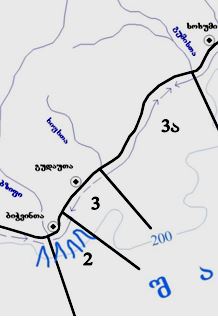 კვლევები ბზიფის დინამიკური რაიონის საზღვრების ფარგლებში (უბნები 2, 3 და 3ა);აფხაზეთის სასარგბელო წიაღისეულის მინერალურ-რესურსული ბაზის შექმნა (წიაღისეულის სამრეწველო მარაგებიდა პროგნოზული რესურსები). კეთდება დეტალური საინფორმაციო-გეოლოგიური პაკეტები ყველა საბადოსა და გამოვლინებაზე (მეტალური და არამეტალური საბადოები, თერმული და სასმელი წყლები, ქვანახშირი და ნავთობი);კომპლექსური კვლევები დევნილთა კომპაქტური განსახლების 15 ობიექტში;მომზადდა შესაბამისი გეოეკოლოგიური, საინჟინრო, გეოლოგიური დასკვნები. შედგა დეფექტური აქტები და ხარჯთაღრიცხვა;შეიქმნა აფხაზეთიდან დევნილთა კომპაქტური განსახლების ობიექტების მონაცემთა ბაზა, სადაც აისახა 1323 ობიექტის დასახელება, მისამართი, რეგისტრირებული ოჯახების და დევნილების რაოდენობა. გადამზადდა 14 თანამშრომელი.COVID-19 გავრცელების საწინააღმდეგოდ ჩატარდა პრევენციული ღონისძიებები:- ქ. თბილისში სადეზინფექციო სამშაოები ჩატარდა აფხაზეთიდან დევნილთა 212 ობიექტზე, სულ 134 475 კვ. მ (12 500-ზე მეტი ოჯახი);ქ. ხონში დევნილთა დასახლებაში ჩატარდა 17 საცხოვრებელ კორპუსის,მ. შ. სპორტდარბაზის, საბავშვო მოედნის და კლუბის დეზინფიცირება, სულ 4500 კვ.მ (5000-ზე მეტი ოჯახი)საგენტომ მონაწილეობა მიიღო მონაწილეობა გარემოსდაცვითი და კონფლიქტების დარეგულირების საკითხების შესახებ სემინარებსა და ონლაინ სემინარებში, აგრეთვე სემინარში პედაგოგებისთვის თემაზე -”გარემოსდაცვა და პანდემია”.აფხაზეთის ავტონომიური რესპუბლიკის ბიუჯეტიაფხაზეთის ავტონომიური რესპუბლიკის რესპუბლიკური ბიუჯეტის შემოსულობებმა 2020 წლის I კვარტალში შეადგინა სულ 4 502.58ათასი ლარი, რაც გეგმის (4 158.41 ათასი ლარი) 108.3%-ია.გადასახადების სახეების მიხედვით ფაქტიურმა შემოსულობებმა შეადგინა:ბიუჯეტის შევსების მთავარი წყაროებია ცენტრალური ბიუჯეტიდან მიღებული ტრანსფერი და საშემოსავლო გადასახადი. რომელთა ხვედრითი წილი შემოსავლების საერთო მოცულობაში 44.4 და 53.9 პროცენტს შეადგენს. შესაბამისად, აღნიშნული შემოსავლები ჯამში საერთო შემოსავლების 98.3 პროცენტია.  დანარჩენ შემოსავლებზე მოდის 1.7 პროცენტი.დიაგრამა N 2რესპუბლიკური ბიუჯეტის შემოსულობების საერთო მოცულობაში შემოსავლების ხვედრითი წილები სახეების მიხედვით. 2020/I კვ.დიაგრამა N 3რესპუბლიკური ბიუჯეტის შემოსულობების შედარება 2020/Iკვ. -2019/Iკვ.2019 წლის ანალოგიურ პერიოდთან შედარებით:შემოსულობები გაიზარდა 587.73 ათასი ლარით, ანუ 15%-ით.საშემოსავლო გადასახადი გაიზარდა 600.72 ათასი ლარით, ანუ 33 %-ით;ტრანსფერის მოცულობა არშეცვლილა (2 000.0 ათასი ლარი);სხვა შემოსავლები შემცირდა 12.99 ათასი ლარით, ანუ 14.5 %-ით.დიაგრამა N 4რესპუბლიკური ბიუჯეტის შემოსულობების საერთო მოცულობაში ტრანსფერისა და საშემოსავლო გადასახადის  ხვედრითი წილი. 2020/I კვ.-2019/I კვ.ცხრილი N 11აფხაზეთის ა/რ რესპუბლიკური ბიუჯეტის შესრულების შედეგები.2020/Iკვ.ათასი ლარიCOVID-19 წინააღმდეგ გადაუდებელი ღონისძიებების დაფინანსების მიზნით რესპუბლიკური ბიუჯეტში მოძიებულ იქნა 1 006 000 ლარი.COVID – 19 გავრცელების პრევენციის მიზნით აფხაზეთის ავტონომიური რესპუბლიკის მთავრობის მიერ შემდგომ ეტაპზე ამ მიმართულებით გასატარებელი ღონისძიებებისათვის აფხაზეთის ა/რ ფინანსთა და დარგობრივი ეკონომიკის სამინისტრო აწარმოებს აქტიურ მოლაპარაკებას საქართველოს ფინანსთა სამინისტროსთან, აფხაზეთის ავტონომიური რესპუბლიკის ბიუჯეტში დამატებითი ფინანსური რესურსის გამოყოფის თაობაზე.Nრეგიონირაოდენობა, პირიხვ. წილი,%კოლექტიური ცენტრი123451სულ საქართველოში2486901005762სულ აღმოსავლეთ საქართველოში12211349,11633ქ. თბილისი10540742,41274ქვემო ქართლი99204,0125შიდა ქართლი23370,9156მცხეთა-მთიანეთი9220,417კახეთი12570,558სამცხე-ჯავახეთი22700,939სულ დასავლეთ საქართველოში12657750,941310სამეგრელო-ზემო სვანეთი9023036,332411აჭარა74563,0-12იმერეთი2760611,18013რაჭა-ლეჩხუმ-ქვემო სვანეთი7560,3914გურია5290,2-Nრეგიონიკერძო სექტორიკომპაქტ. განსახლებული12341სულ საქართველოში225386233042სულ აღმოსავლეთ საქართველოში11630958043ქ. თბილისი10082045874ქვემო ქართლი95503705შიდა ქართლი21162216მცხეთა-მთიანეთი905177კახეთი1219388სამცხე-ჯავახეთი16995719სულ დასავლეთ საქართველოში1090771750010სამეგრელო-ზემო სვანეთი783651186511აჭარა7456-12იმერეთი22106573513რაჭა-ლეჩხუმ-ქვემო სვანეთი62113514გურია529-Nრეგიონი2020/I კვარტ.2019/I კვარტ.+/-123451სულ საქართველოში24869024409245982სულ აღმოსავლეთ საქართველოში12211311966224513ქ. თბილისი10540710321121964ქვემო ქართლი992097651555შიდა ქართლი23372284536მცხეთა-მთიანეთი922925-37კახეთი12571233248სამცხე-ჯავახეთი22702244269სულ დასავლეთ საქართველოში126577124430214710სამეგრელო-ზემო სვანეთი9023089026120411აჭარა7456705540112იმერეთი276062707015513რაჭა-ლეჩხუმ-ქვემო სვანეთი756755114გურია5295245Nრეგიონისოციალურად დაუცველიმ.შ. სიღარიბის ზღვარს მიღმა12341სულ საქართველოში42569298882სულ აღმოსავლეთ საქართველოში19179136503ქ. თბილისი15705111784ქვემო ქართლი203014905შიდა ქართლი5343686მცხეთა-მთიანეთი120737კახეთი3042138სამცხე-ჯავახეთი4863289სულ დასავლეთ საქართველოში233901623810სამეგრელო-ზემო სვანეთი163951173911აჭარა103765312იმერეთი5589360513რაჭა-ლეჩხუმ-ქვემო სვანეთი25317114გურია13170Nრეგიონიოჯახების რაოდენობა, პირიოჯახებში დევნილთა რაოდენობა12341სულ საქართველოში21892595632სულ აღმოსავლეთ საქართველოში14260378633ქ. თბილისი12393331504ქვემო ქართლი86823695შიდა ქართლი3458326მცხეთა-მთიანეთი731797კახეთი922528სამცხე-ჯავახეთი48910819სულ დასავლეთ საქართველოში76322170010სამეგრელო-ზემო სვანეთი37331068611აჭარა798246512იმერეთი3095853013რაჭა-ლეჩხუმ-ქვემო სვანეთი61914გურია--Nრეგიონიოჯახების რაოდენობა, პირიოჯახებში დევნილთა რაოდენობა12341სულ საქართველოში105035032სულ აღმოსავლეთ საქართველოში61819133ქ. თბილისი58417934ქვემო ქართლი16705შიდა ქართლი366მცხეთა-მთიანეთი007კახეთი148სამცხე-ჯავახეთი14409სულ დასავლეთ საქართველოში432159010სამეგრელო-ზემო სვანეთი25494011აჭარა2812612იმერეთი15052413რაჭა-ლეჩხუმ-ქვემო სვანეთი--14გურია--დაფინანსებადასაქმებული პერსონალიდასაქმებულთა შრომის ანაზღაურებასაშ. თვ. შრომის ანაზღ.დაფინანსებაკაციათასი ლარილარიაფხაზეთის რესპ. ბიუჯეტიდან9872833,8957,1საქართველოს ბიუჯეტიდან1 1572 892,0833,2სულ2 1445 725,9890,2დაფ. ბენეფიციართა რაოდენობაეპიზოდიანაზღაურებული თანხა, ლარი2020/Iკვარტალი456710 899,0დაფ. ბენეფიციართა რაოდენობაეპიზოდიანაზღაურებული თანხა, ლარი2020/Iკვარტალი13916529 070,0დაფ. ბენეფიციართა რაოდენობაეპიზოდიანაზღაურებული თანხა, ლარი2020/Iკვარტალი19241 400,0დაფ. ბენეფიციართა რაოდენობაეპიზოდიანაზღაურებული თანხა, ლარი2020/Iკვარტალი13141 667,08დაფ. ბენეფიციართა რაოდენობაეპიზოდიანაზღაურებული თანხა, ლარი2020/Iკვარტალი89420,0დაფ. ბენეფიციართა რაოდენობაეპიზოდიანაზღაურებული თანხა, ლარი2020/Iკვარტალი21 000,0რეგიონიგასინჯულ ბენეფიციართა რ-ბავიზიტიმესტია 262800ჭუბერი115400სამეგრელო-ზემო სვანეთის რეგიონი3771200დაფ. ბენეფიციართა რაოდენობაანაზღაურებული თანხა, ლარი2020/I კვარტალი212150 666,0დაფ. ბენეფიციართარაოდენობაანაზღაურებული თანხა, ლარი2020/I კვარტალი1624 996,0დაფ. ბენეფიციართა რაოდენობაანაზღაურებული თანხა, ლარი2020/I კვარტალი4421 891,0ბენეფ. რაო-ბა სულჯანდაცვითი პროგრ. ფარგლებშიპროფსამედიცინო გასინჯვებისოც. მხარდაჭერის პროგრ. ფარგლებში880231 (286 ეპიზოდი)377272სტუდენტიუმაღლესი სასწავლებელისტიპენდიაერეკლე ჭულუხაძეშპს კავკასიის საერთაშორისო უნივერსიტეტის სამართალმცოდნეობის საბაკალავრო საგანმანათლებლო პროგრამის მე-6 სემესტრის სტუდენტიჟიული შარტავას სახელობისგიორგი აფხაზავასოხუმის სახელმწიფო უნივერსიტეტის ჰუმანიტარულ მეცნიერებათა ფაკულტეტის ,ისტორიის სამაგისტრო პროგრამის მე-2სემესტრის სტუდენტიჟიული შარტავას სახელობისპედაგოგისკოლაირა კილანავააფხაზეთის N1 საჯარო სკოლაალა კვეკვესკირიაფხაზეთის N2 საჯარო სკოლადარეჯან თაყაიშვილიაფხაზეთის N3 საჯარო სკოლაანგელინა გოგიააფხაზეთის N7 საჯარო სკოლახატია ზაქარაიააფხაზეთის N11 საჯარო სკოლარაოდენობამოსწავლეპედაგოგიადმინისტრაციულ-ტექნიკური პერსონალიზოგადსაგანმანათლებლო სკოლა283 861726207საჯარო სკოლა (აფხაზეთის N13 საჯარო სკოლა ნაბაკევში და აფხაზეთის N16 საჯარო სკოლა მეორე ოტობაიაში)2407პროექტიშინაარსია(ა)იპ ძალისმიერი სპორტის საერთაშორისო გაერთიანების“ პროექტისაერთაშორისო სპორტული ღონისძიების მოწყობაძალოსნობაში და მასში უცხოელებთან ერთად აფხაზეთიდან დევნილი სპორტსმენების მონაწილეობის ორგანიზებაააიპ აფხაზეთის ავტონომიური რესპუბლიკის ფეხბურთის  ფედერაციისთვისსპორტის ოსტატის ალექსი ილიადის 75 წლისთავისადმი მიძღვნილი სპორტული ღონისძიების ორგანიზებავის მიერქონებაღირებულება, ლარიშპს ,,ავტოტრანსსერვისი“  ავტომანქანა OPEL ASTRA, სახ. ნომრით LPL-417საბალანსო ღირებულებით 1800,0 ლარიშპს ,,ავტოტრანსსერვისი“  პროცესორი	1 ერთეული საბალანსო ღირ-ბით40 ლარიშპს ,,ავტოტრანსსერვისი“  კლავიატურა2 ერთეული საბალანსო ღირ-ბით10 ლარიშპს ,,ავტოტრანსსერვისი“  მაუსი2 ერთეული საბალანსო ღირ-ბით5 ლარისამაგრელო-ზემო სვანეთის რეგიონში აფხაზეთის ა/რ მთავრობის წარმომადგენლობაავტომანქანა OPEL ASTRA, სახ. ნომრით  MIV-255, გამოშვების წელი 1999 საწყისი საბალანსო ღირ-ბით8 350,0 ლარი, ნარჩენი ღირ-ბით0,0 ლარიაფხაზეთის ა/რ მთავრობაავტომანქანა TOYOTA COROLLA, სახ. ნომრით AW-454-AW-255, გამოშვების წელი 2008საწყისი საბალანსო ღირ-ბით12 000,0 ლარი, ნარჩენი ღირ-ბით6433,65 ლარიაფხაზეთის ა/რ განათლებისა და კულტურის სამინისტროავტომანქანა MERCEDES BENZ 230, სახ. ნომრით BDB-896, გამოშვების წელის 1996საწყისი საბალანსო ღირ-ბით6 400,0 ლარი, ნარჩენი ღირ-ბით4966б40 ლარივის გადაეცაქონებაღირებულება, ლარიაფხაზეთის ა/რ სავაჭრო-სამრეწველო პალატას2 გვერდითი მაგიდა თეთრი 80X50საბალანსო ღირ-ბით 303,82 ლარი (თითოეულის ღირ-ება 151,91 ლარი)შპს ,,დევნილთა საოჯახო მედიცინის ცენტრს ცხუმი“ფარდა-ჟალუზიფარდა-ჟალუზისაბალანსო ღირ-ბით 299,43 ლარისაბალანსო ღირ-ბით 150,0 ლარიობიექტის დასახელებასამუშაოს აღწერახარჯთაღრ. ლარიგარდაბნის რაიონში, ვაზიანის დასახლებაპურსაცხობის, საკვების და სოციალური დარბაზის შენობის, სანიტარულ-ტექნიკური მდგომარეობის, სახანძრო უსაფრთხოების მოთხოვნებთან შესაბამისობაში მოყვანის მიზნით გასათვალისწინებელი ღონისძიებები14 941,0ხობის მუნიციპალიტეტის სოფელ ზემოქვალონი აგროსერვისის ცენტრის სატრაქტორო პარკის ესკიზური პროექტი და ლოკალურ-რესურსული ხარჯთაღრიცხვა67 717,0ქ. თბილისი, გლდანის მე-7 მ-ნი, კორპ. 10ა (ყოფილი 120 ადგ. ბაგა-ბაღი)ბრტყელი სახურავის სარემონტო სამუშაოების დეფექტური აქტი და ლოკალურრესურსული ხარჯთააღრიცხვა23 154,0ქ. თბილისი, ნაძალადევის რაიონი, მრევლიშვილის ქ. N17კორპუსის წყალსაწრეტი მილებისა და წყალშემკრები არხების მოწყობა7 199,0ქ. რუსთავი, ბოსტანქალაქის ქ. N1აფხაზეთიდან იძულებით გადაადგილებულ პირთა ჩასახლების 3-სართულიანი სახლის სარემონტო სამუშაოები18 746,0ქ. თბილისი, ცოტნე დადიანის ქ. N134ა (ყოფილი რკინიგზის პროფ. სასწავლებელი)კორპუსის სველი წერტილების მონტაჟის და სარემონტო სამუშაოები19 952,0ქ. თბილისი, დ. აღმაშენებლის გამზ. N89/24ოფისის სარემონტო სამუშაოები23 342,0სულ175 051,0დასახელებაგეგმა. ათ.ლარიფაქტიათ.ლარი+/-ათ.ლარი%შემოსავლები4158.404502.58344.18108.3გადასახადები2083.402426.20342.80116.5გრანტები2000.02000.0-100.0სხვა შემოსავლები75.076.381.38101.8ხვ. წილი            გადასახდ%გეგმაფაქტიგეგმისშესრ.%გეგმისშესრ.%გეგმასთან შედ.+/-გეგმასთან შედ.+/-ხვ. წილი            გადასახდ%გადასახდელები – სულმ.შ.4534.563781.3483.4-753.22-753.22100.0100.0შრომისანაზღაურება2042.521874.6991.8-351.69-351.6949.649.6შტატგარეშემომუშავეთაანაზღ.371.8367.1898.9-4.62-4.629.79.7მივლინებები74.8968.3891.3-6.51-6.510.020.02ოფისისხარჯები192.84135.5670.3-57.28-57.283.63.6წარმომადგენლობითი ხარჯები13.5211.7286.7-1.8-1.80.30.3სამედიცინო ხარჯები                        1.791.7496.8-0.05-0.05რბ.ინვენტ. დაუნიფორმისშეძენისდაპირადჰიგიენასთანდაკ. ხარჯები2.01.5678.0-0.44-0.44ტრანსპ.. ტექნიკისადაიარაღისექსპლუატ.დამოვლა-შენახვისხარჯ.128.2188.5869.1-39.63-39.632.32.3სხვადანარჩენისაქონელიდამომსახ.62.1926.2842.3-35.91-35.910.70.7სუბსიდია901.92751.8283.4-150.0-150.019.919.9გრანტები2.0------სოციალურიუზრუნველყოფა365.99346.4594.7-19.54-19.549.29.2სხვახარჯები202.6483.5041.2-119.14-119.142.22.2არაფინანსურიაქტივებისზრდა172.8823.8813.8-149.0-149.00.60.6